TỜ KHAI ĐĂNG KÝ THUẾ           (Phần dành cho cơ quan thuế ghi)Họ và tên người đăng ký thuế: 	2. Ngày, tháng, năm sinh: 	                           3. Giới tính:	
4. Quốc tịch: 	5. Giấy tờ của cá nhân:5a. Số chứng minh nhân dân 	 Ngày cấp 	 Nơi cấp 	5b. Số căn cước công dân 	 Ngày cấp 	 Nơi cấp 	5c. Số hộ chiếu 	 Ngày cấp 	 Nơi cấp 	5d. Số giấy tờ khác (nếu có) 	 Ngày cấp 	 Nơi cấp 	6. Địa chỉ đăng ký theo hộ khẩu:6a. Số nhà/đường phố, thôn, xóm: 	6b. Xã, phường: 	6c. Quận, huyện: 	6d. Tỉnh, thành phố: 	6đ. Quốc gia: 	7. Địa chỉ cư trú:7a. Số nhà/đường phố, thôn, xóm: 	7b. Xã, phường: 	7c. Quận, huyện: 	7d. Tỉnh, thành phố: 	8. Điện thoại liên hệ:	Email: 	9. Cơ quan chi trả thu nhập tại thời điểm đăng ký thuế: 	Tôi cam kết những nội dung kê khai là đúng và chịu trách nhiệm trước pháp luật về những nội dung đã khai./.HƯỚNG DẪN KÊ KHAI MẪU SỐ 05-ĐK-TCT1. Họ và tên người đăng ký thuế: Ghi rõ ràng, đầy đủ bằng chữ in hoa tên cá nhân đăng ký thuế.2. Ngày, tháng, năm sinh: Ghi rõ ngày, tháng, năm sinh của cá nhân đăng ký thuế. 3. Giới tính: Tích vào 1 trong 2 ô Nam hoặc Nữ.4. Quốc tịch: Ghi rõ Quốc tịch của cá nhân đăng ký thuế.5. Số giấy tờ chứng thực của cá nhân: Ghi đầy đủ thông tin vào các loại giấy tờ mà cá nhân đăng ký thuế có.6. Địa chỉ đăng ký theo hộ khẩu: Ghi đầy đủ các thông tin về địa chỉ của cá nhân đã được ghi trên sổ hộ khẩu.7. Địa chỉ cư trú: Ghi đầy đủ các thông tin về địa chỉ về nơi ở hiện tại của cá nhân.8. Điện thoại liên hệ, email: Ghi số điện thoại, địa chỉ email (nếu có)9. Cơ quan chi trả thu nhập tại thời điểm đăng ký thuế: Ghi cơ quan chi trả thu nhập đang công tác tại thời điểm đăng ký thuế (nếu có).1. Tên cơ quan chi trả thu nhập:3. Cơ quan thuế quản lý:Tôi xin cam đoan những nội dung trong bản kê khai này là đúng và chịu trách nhiệm trước pháp luật về những nội dung đã kê khai./.Dành cơ quan thuế ghi                 CỘNG HOÀ XÃ HỘI CHỦ NGHĨA VIỆT NAMNgày nhận tờ khai:             Độc lập - Tự do - Hạnh phúc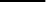 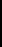 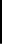 Nơi nhận:  Mã số thuếNamNữ  ...., ngày ..... tháng .... năm ....NGƯỜI ĐĂNG KÝ THUẾKý và ghi rõ họ tênDành cơ quan thuế ghiNgày nhận tờ khai:Dành cơ quan thuế ghiNgày nhận tờ khai:CỘNG HÒA XÃ HỘI CHỦ NGHĨA VIỆT NAM
Độc lập - Tự do - Hạnh phúc
Nơi nhận: …Nơi nhận: …CỘNG HÒA XÃ HỘI CHỦ NGHĨA VIỆT NAM
Độc lập - Tự do - Hạnh phúc
TỜ KHAI ĐĂNG KÝ THUẾ TỔNG HỢP CHO CÁ NHÂN CÓ THU NHẬP TỪ TIỀN LƯƠNG, TIỀN CÔNG THÔNG QUA CƠ QUAN CHI TRẢ THU NHẬP□ Đăng ký thuế                                          □ Thay đổi thông tin đăng ký thuếTỜ KHAI ĐĂNG KÝ THUẾ TỔNG HỢP CHO CÁ NHÂN CÓ THU NHẬP TỪ TIỀN LƯƠNG, TIỀN CÔNG THÔNG QUA CƠ QUAN CHI TRẢ THU NHẬP□ Đăng ký thuế                                          □ Thay đổi thông tin đăng ký thuế(DÙNG CHO CƠ QUAN CHI TRẢ THU NHẬP ĐĂNG KÝ THUẾ CHO CÁ NHÂN UỶ QUYỀN)2. Mã số thuế:STTHọ và tên người nộp thuếNgày sinhGiới tínhQuốc tịchSố CMND hoặc CCCDNgày cấp CMND hoặc CCCDNơi cấp CMND hoặc CCCDĐịa chỉ đăng ký theo hộ khẩuĐịa chỉ đăng ký theo hộ khẩuĐịa chỉ đăng ký theo hộ khẩuĐịa chỉ đăng ký theo hộ khẩuĐịa chỉ đăng ký theo hộ khẩuĐịa chỉ cư trúĐịa chỉ cư trúĐịa chỉ cư trúĐịa chỉ cư trúĐiện thoại liên hệEmailSTTHọ và tên người nộp thuếNgày sinhGiới tínhQuốc tịchSố CMND hoặc CCCDNgày cấp CMND hoặc CCCDNơi cấp CMND hoặc CCCDSố nhà/ đường phố, thôn, xómXã, phườngQuận, huyệnTỉnh, thành phốQuốc giaSố nhà/ đường phố, thôn, xómXã, phườngQuận, huyệnTỉnh, thành phốĐiện thoại liên hệEmail123……, ngày… tháng… năm……Cơ quan chi trả thu nhậpHoặc đại diện hợp pháp của cơ quan chi trả thu nhập[Ký, ghi rõ họ tên và đóng dấu (nếu có)]